NATIONAL TEACHERS COUNCILALL INDIA TALENT SEARCH EXAMINATION: 2012Duration: 90 Minutes					                               Maximum Marks: 100General Instructions to Candidates1. 	This question paper contains 100 multiple choice questions each of one mark.2	The question paper is divided into two sections, A and B3. 	Section A is Scholastic Aptitude Test (SAT), contains 60 questions. This section covers Physics, Chemistry, Biology and Mathematics.4.	Section B is Mental Ability Test (MAT), Computer Awareness and General Knowledge, contains 40 questions. 5. 	There will be no negative marks for wrong answer.6.	A separate answer sheet is provided for answering the questions. Each question should be answered by darkening the appropriate circle (A, B, C, or D) with a blue or black ball pen.7.	Answer recorded once in the answer sheet cannot be altered.	8.	All rough works should be done only in the space provided for rough work in this question paper.9.	Calculator is not permitted in the examination hall.10. 	Candidate should write his / her name in the space provided for the purpose.	1.	Which one of the following is transferred during the propagation of a wave?			A) Matter		B) Mass	C) Energy		D) Particles2.	A rubber sucker, when pressured on a surface stick to it, because 			A) Atmospheric pressure acts on it		B) Gravitational force acts on 			C) Rubber sucker has some gluing on it	D) None of these3.	Read the following statements carefully and mark the correct option				P           A force which opposes the motion of a body is called friction.				Q        Frictional force acts perpendicular to the applied force.			A) Both the statements P and Q are true	B) Both the statements P and Q are false			C) Statement P is false & Q is true		D) Statement P is true & Q is false4.	Two vibrating objects produce two notes of same pitch and loudness. Which one of the following helps us to distinguish the notes?			A) Time period	B) Quality		C) Frequency		D) Amplitude5.	Electric current is used to coat a metal over another. The important applications of this process is			A) Make objects appear shiny			B) Prevent corrosion			C) Make objects resistant to scratches	D) All of these6.	A boy looks at a green leaf through a blue coloured glass. In what colour does the leaf appear to him?			A) Green		B) Blue			C) Black		D) Yellow7.	When comet approaches the sun, the tail of the comet points			A) Towards the sun				B) Away from the sun			C) In arbitrary direction			D) Away from the earth8.	A magnet loses its magnetic property when			A) Heated strongly				B) Exposed to sunlight			C) Dropped in water 				D) Kept in an electric field9.	An object is placed 4cm in front of a biconvex lens of radius of curvature16cm. The image formed will be			A) Enlarged & Real				B) Virtual & Diminished  			C) Virtual					D) Enlarged and inverted10.	Which of the following is the safest way to protect you from lightning?			A) Run to an open place			B) Open a black umbrella for cover			C) Take shelter under a tree			D) Squat low on ground11.	The S. I. unit of force				A) Metre		B) Newton		C) Pascal		D) Pressure12.	A pendulum oscillates 40 times in 4 seconds. Its time period is			A)  0.1sec.		B) 0.01sec.		C) 0.4sec.		D) 10sec.13.	The number of electrons in an element with atomic number X and atomic mass Y will be			A) X – Y		B) Y – X		C) X			D) Y14.	A microscope is used to magnify objects. The final image formed by a microscope is			A) Virtual and erect				B) Virtual and inverted			C) Real and erect				D) Real and inverted15.	The strength of a bar magnet is 			A) Equal everywhere on the magnet		B) Maximum at the centre of the magnet			C) Minimum at the poles of the magnet	D) Maximum at the poles of the magnet16.	An element X burns in air and the oxide formed dissolves in water. The solution turns the colour of red litmus blue.  The element X is		A) Metal		B) Non-metal		C) Metalloid		D) Either metal or nonmetal17.	The gas whose presence in the atmosphere leads to the green house effect		A) CO2			B) CFCs			C) CH4			D) All these18.	A metal which develops a protective layer over its surface by the reaction with air		A) Iron			B) Aluminium		C) Zinc			D) Silver19.	Biogas is produced from biomass by		A) Anaerobic fermentation			B) Fractional distillation		C) Destructive distillation			D) Mixing petrol in biomass20.	The region (zone) of a candle flame where complete combustion occurs		A) Inner		B) Middle		C) Outer		D) All of these zones21.	CNG is preferred over petrol as a fuel for transport vehicle. This is because		A) It undergoes complete combustion	B) It can be compressed under high pressure		C) It is renewable source of energy		D) It is less polluting22.	Which is NOT an allotrope of carbon?		A) Carborundum	B) Fullerence		C) Diamond		D) Graphite23.	Read the below given statements and mark the correct option.			P	PVC and Melamine are thermosetting plastics			Q	Polythene and Bakelite are thermoplastics.		A) Both the statements P& Q are true	B) Both the statements P& Q are false		C) Statement P is false and Q is true		D) Statement P is true and Q is false24.	Identify the odd one:-		A) Sodium		B) Carbon		C) Phosphorous	D) Sulphur25.	A good fuel has		A) Low ignition temperature & high calorific value		B) High ignition temperature & high calorific value		C) Moderate ignition temperature & high calorific value		D) Moderate ignition temperature & low calorific value26.	Destruction of human immune system is the symptom of		A) Encephalitis		B) Rabies		C) Polio		D) AIDS27.	The stage when the reproductive organs reach sexual maturity is called		A) Gestation		B) Puberty		C) Fertilization		D) Menstruation28.	The message of image formation is conveyed to the brain by		A) Optical nerve	B) Ciliary muscles	C) Blind spot		D) Retina29.	Which one of the following is NOT present in animal cells?		A) Mitochondria	B) Lysosomes		C) Plastids		D) None of these30.	Which one of the following determines the sex of a child?		A) Chromosome of sperm			B) Chromosome of ovum		C) Time between ovulation & fertilization	D) Time between fertilization & implantation31.	The function of thyroxin hormone in frog		A) Controls the development of reproductive organ		B) Controls the functions of other endocrine glands		C) Controls metamorphosis in frog		D) Controls metabolic rate in frog32.	Which one of the following statement regarding SATPURA NATIONAL PARK is true?		A) Rock shelters are found in this park	B) It is the first Reserve forest of India		C) The finest Indian Teak is found here	D) All of these33.	The species of plant or animal which is found exclusively in particular area and is not found naturally anywhere else is known as		A) Epidemic species				B) Endemic species		C) Endomorphic species			D) Entomorphic species34.	Read the following statements and mark the correct option.			P	A zygote is formed as a result of fertilization.			Q	An embryo is made up of a single cell.		A) Statements P & Q are correct		B) Statements P & Q are wrong		C) Statement P is correct & Q is wrong	D) Statement P is wrong & Q is correct35.	Azotobacter is a		A) Nitrogen fixing bacteria			B) Curd producing bacteria		C) Immunizing bacteria			D) Bacteria used for making alcohol36.	The sides of cube of volume 0.064 is		A) 0.008cm		B) 0.004cm		C) 0.8			D) 0.4cm37.	Two numbers are in the ratio 1:3 and sum of their cubes in 1729. The numbers are		A) 1 & 3	B) 4 & 12		C) 44 & 1344		D) 1000 & 79238.	The sum of the squares of the lengths of all the sides of a rectangle is 100. What is the length of a diagonal of the rectangle?		A) 10	B) 5			C) 5     		D) None of these	39.	In the figure it is given that, DA AB, CB AB and BD intersect ”O” and OM AB meets AB in M.  If AO = 2.4cm, OC =3.6cm, then the length of DO is		A) 2cm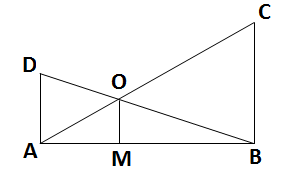 		B) 2.4cm		C) 3cm		D) 1.cm40.	Which of the following is the square of a binomial?		A)      	B) 	C) 	D) 41.	Sumita is making profit of 25% on her selling price. What is her actual profit percentage?		A) 20%	B) %		C) 25%			D) 30%42.		Which of the following are perfect cubes?			A) 612, 512, 730	B) 343, 612, 869	C) 512, 343, 1331	D) 512, 730, 133143.	If ABCD is a parallelogram, then  is    				A) 0			B) 180			C) Between 10 & 180		D) None of these44.	If , what does ‘x’ equal to?		A) 1 or 2 only		B) Any number except 0	C) 1 and 0 only	D) +1 or-1 only45.	The perimeter of a rhombus is 40m and its height is 5m. Its area is		A) 60sq.m		B) 45sq.m		C) 55sq.m		D) 50sq.m46.	The value of   +  is 		A) 			B)			C)			D) 47.	There were only two candidates in an election. One got 62% votes and was elected by a margin of 144 votes. The total number of votes was		A) 600			B) 700			C) 800			D) 90048.	A number 351 is divided into two parts in the ratio 2:7. The product of the numbers is		A) 31294		B) 30294		C) 25295		D) 2129449.	If)  = then x is		A) 0			B) 1			C) 3			D) 750.	The given quadrilateral EFGH is 		A) A parallelogram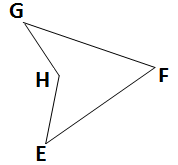 		B) A concave quadrilateral		C) A convex quadrilateral		D) A trapezium51.	The cube root of is 		A) 27			B) 81			C) 3			D) 952.	The simple interest on a certain sum for 3 years at 14% per annum is Rs. 235.20. The sum is		A) Rs. 560		B) Rs. 680		C) Rs.640		D) Rs.72053.	If 3x – 7y = 10 and xy = -1, then the value of	is		A) -104			B) 104			C) 58			D) 14254.	The volume of a cube is 512cm3. Its area in sq.cm is		A) 384			B) 512			C) 64			D) 14455.	The standard form of 15240000 is		A) 15.24 X 107		B) 1.524 X 106		C) 1.524 X 107		D) 1.524 X 10856.	A man completes 5/8 of a job in 10days. At this rate, how many more days will it takes him to finish the job?		A) 4			B) 5			C) 6			D) 757.	 is equal to		A) 100			B) 90			C) 0			D) 158.	When a certain number is multiplied by 13, the product consists of entirely of fives. The smallest such number is		A) 41625		B) 42515		C) 42135		D) 4273559.	A 20m pole casts a 5m shadow. If at the same time of the day, a building casts a shadow of 20m, how high is the building?		A) 8 m			B) 80m			C) 4m			D) 400m60.	The sum of two numbers is 12 and their product is 35. What is the sum of the reciprocals of these numbers?		A) 			B) 			C)			D) 61.	The part of CPU which capable of performing addition, subtraction, multiplication, comparison, etc. 		A) CU		B) UPS		C) ALU		D) MU62.	Find the odd term out		A) Mouse	B) MICR	C) OCR		D) Curser63. 	Which one of the following icon used for applying the same formatting to multiple places.	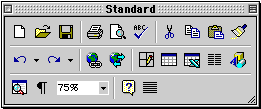 64.	The following picture shows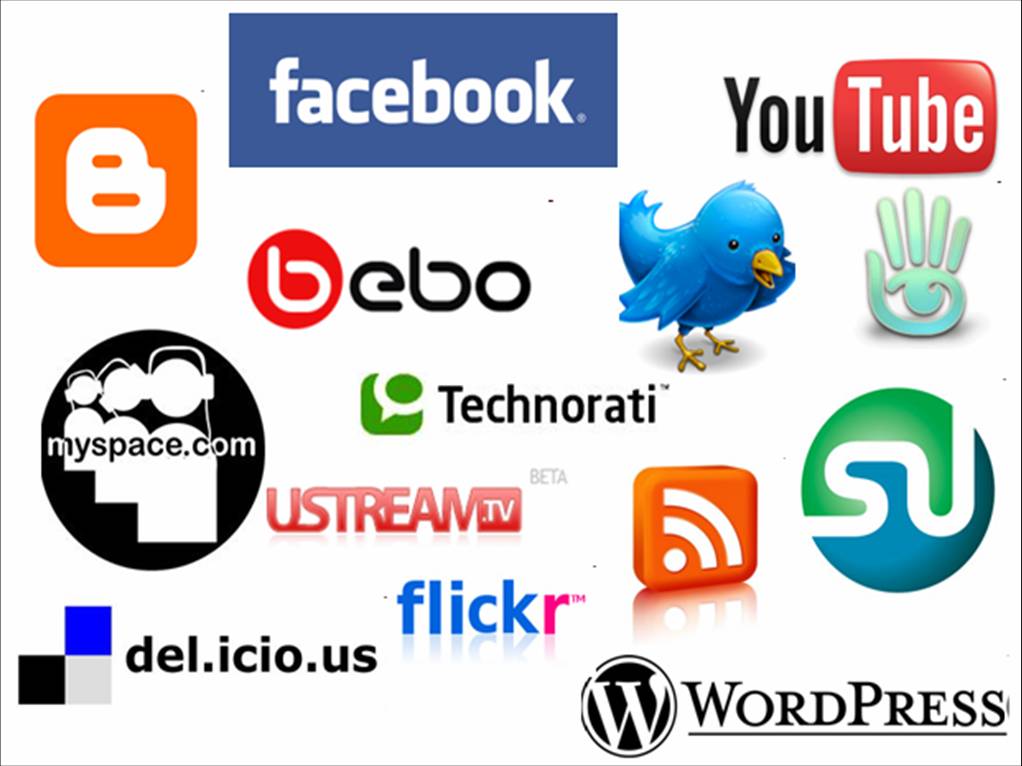 65.	Keyboard shortcut for pasting:		A) Ctrl + V		B) Ctrl + D		C) Ctrl + P		D) Ctrl + C	66.	Excel worksheets are given by extension:		A) XLX			B) EXL			C) LSL			D) EXE	67.	When a group of computer is connected together in a small area it is called:		A) Remote communication network		B) Local area network		C) Internet					D) Wide area network68. 	In MS Word 2010 alignment buttons are available on which one of the following tab		A) File			B) Insert		C) Home	D) Page Layout69.	Find the odd one out:		A) Windows XP	B) Mac OS		C) Word 2010		D) Unix70.	Messages from one computer terminal can be sent to another by using data networks.  The messages to be sent is converted to an electronic digital signal, transmitted via cable, telephone or satellite and then converted back again at the receiving end.  What sis the system of sending message called?		A) Global network				B) Electronic mail		C) E newspaper 				D) Networking		71.	Who amongst the following was conferred with Pakistani highest civilian award Nishan -e- Pakistani?		A) Khan Abdul Gaffar Khan			B) Jawaharlal Nehru		C) Morarji Desai				D) Indira Gandhi72.	The supreme commander of Indian armed force.		A) Prime Minister				B) Field Marshall		C) Admiral					D) President73.	Which one of the following place associated with copper mining?		A) Khetri					B) Kolar		C) Bellari					D) Bastar74.	This is pure soul force,  ………… the soul is informed with knowledge.  It burns the flame of love………..  non violence is supreme dharma.  It is not physical force……..		The above statement is related to which one of the following?		A) Dandi march		B) Ahimsa		C) Satyagraha		D) Revolution75. 	Which one of the following is not correctly matched?		A) City of Palaces 		-	Kolkata		B) Gift of Nile 			-	Egypt		C) Blue Mountain		-	Nilgiri		D) City of Seven Hills		-	New York76.	The ‘Red Data book’ containing information on all wild plants and animals in danger of extinction has been published by which one of the following?		A) World Wild Fund				B) International Union for Conservation of nature and Natural Environment		C) World Conservation Union		D) United Nations Environment Programme77.	In India how many states share the costal line.		A) 7			B) 10			C) 9			D) 878.	The first woman to climb Mount Everest.		A) Bachendri Pal			B) Sunita Williams			C) Chary Latha				D) Meenam Letha79.	How many minutes are required for the sunlight to reach to Earth?		A) 8.15 minutes				B) 8 minutes		C) 9 Minutes				D) 2 Minutes80. 	Which of the following state has the largest concentration of scheduled Tribes population?		A) Andhra Pradesh			B) Bihar		C) Madhya Pradesh			D) West Bengal81.	Which one of the following is not associated with London Olympics?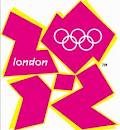 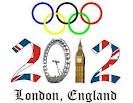 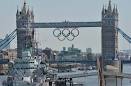 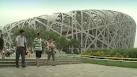 	A)			B)			        C)					D)82.	The following picture is related to one of the important movement in India’s freedom struggle.  Identify the movement?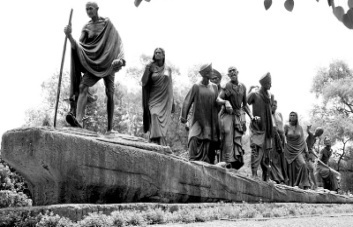 		A) Quit India Movement			B) Dandi March		C) Non Cooperation Movment			D) Champaran Satyagrha83.	Which one of the following term is not mentioned in the preamble of Indian constitution?Liberty		B) Justice		C) Sovereign		 D) Independence84.	Which is the largest country in the world?		A) Russia				B) USA
		C) Canada				D) Australia85.	Which one of the following is not correctly matched?		A) Konrk 		-	Puri		B) Victoria Memorial	-	Kolkata		C) Sun Temple		-	Delhi		D) Lal Bagh Garden	-	Bangalore86.	 In certain code ‘MILLION’ is written as ‘IMLLOIN’.  How is ‘HILTON’ written in that code?		A) IHTLON				B) IHLOTN		C) IHTLNO				D) HILTNO87.	In certain code, ‘PROSE’ is written as ‘PPOQE’.  How would ‘LIGHT’ be written in that code?		A) LIGFT				B) LLGFE		C) JIEHR				D) LGGFTDirection for question No 88 to 90:- In each of the following questions four words or letters have been given of which three are alike in some way and one is different.  Choose out the odd one.88)	A) Kathakali		B) Bharatanatyam		C) Katahk		D) Bihu 89)	A) Ear			B) Nose			C) Throat		D) Tongue90)	A) Kheda		B) Champaran			C) Jallianwalabagh	D) DandiDirection for question No 91 to 95:- In these questions, select the related letter / word / number / figure from the given alternatives91.	6 : 35	 :: 7 : ?		A) 48			B) 42			C) 50		D) 1392.	Clock : Time	::  Thermometer :  ?		A) Heat		B) Temperature	C) Energy	D) Radiation93.	TEACHER : ETCAEHR   ::  STUDENT: ?		A) TSDUNET		B) TSDUETN		C) TSUDNET		D) STDUNET94.	ABZY : CDXW  ::  EFVU : ?		A) IJRQ			B) KLPO		C) MNST		D) GHTS95.	Social Science : History	::   Physical Science : ?		A) Biology		B) Psychology		C) Physics		D) Phylosophy	Direction for question No 96 to 98:- Select the word which can be formed using the letters of the given word.96.	Word: EXAMINATION		A) MINOR		B) NAME		C) GAME	D) MAXIMUM97.	Word: PROBABILITY		A) POULTRY		B) ITALY		C) ABLE		D) BABUR 98.	Word: ALPHABETICAL 		A) CLINIC 		B) BEAUTIFUL		C) CABLE		D) OPTICAL99.	Raju went to movies nine days ago he goes to the movies only on Thursday.  What day of the week today?		A) Wednesday		B) Thursday		C) Saturday		D) Sunday100.	Select the alternative which is related to the given set.		Given set: (6, 12, 18)	A) (5, 7, 10)		B) (10, 16, 18)		C) (8, 12, 16)		D) (5, 10, 20)Space for Rough WorksSpace for Rough WorksAITSE 0812Name